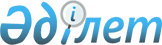 Об утверждении бюджета сельского округа Кызылозек на 2024-2026 годыРешение Кызылординского городского маслихата от 22 декабря 2023 года № 107-12/16.
      В соответствии с пунктом 2 статьи 75 Бюджетного кодекса Республики Казахстан, подпунктом 1) пункта 1 статьи 6 Закона Республики Казахстан "О местном государственном управлении и самоуправлении в Республике Казахстан" Кызылординский городской маслихат РЕШИЛ:
      1. Утвердить бюджет сельского округа Кызылозек на 2024-2026 годы согласно приложениям 1, 2, 3, в том числе на 2024 год в следующем объеме:
      1) доходы – 255 068,0 тысяч тенге, в том числе:
      налоговые поступления – 10 961,0 тысяч тенге;
      неналоговые поступления – 0;
      поступления трансфертов – 244 107,0 тысяч тенге;
      2) расходы – 261 039,0 тысяч тенге;
      3) чистое бюджетное кредитование –0, в том числе:
      бюджетные кредиты – 0;
      погашение бюджетных кредитов – 0;
      4) сальдо по операциям с финансовыми активами – 0, в том числе:
      приобретение финансовых активов – 0;
      поступления от продажи финансовых активов государства – 0;
      5) дефицит (профицит) бюджета – -5971,0 тысяч тенге;
      6)финансирование дефицита (использование профицита) бюджета– 5 971,0 тысяч тенге;
      поступление займов – 0;
      погашение займов – 0;
      используемые откатки бюджетных средств – 5 971,0 тысяч тенге.
      Сноска. Пункт 1 – в редакции решения Кызылординского городского маслихата от 19.04.2024 № 150-19/7 (вводится в действие с 01.01.2024).


      2. Утвердить объем субвенции из городского бюджета бюджету сельского округа Кызылозек в сумме на 2024 год – 109 903,0 тысяч тенге, на 2025 год – 118 527,0 тысяч тенге, на 2026 год – 115 649,0 тысяч тенге.
      3. Утвердить перечень бюджетных программ, не подлежащих секвестру в процессе исполнения бюджета сельского округа Кызылозек на 2024 год согласно приложению 4.
      4. Настоящее решение вводится в действие с 1 января 2024 года. Бюджет сельского округа Кызылозек на 2024 год
      Сноска. Приложение 1 – в редакции решения Кызылординского городского маслихата от 19.04.2024 № 150-19/7 (вводится в действие с 01.01.2024). Бюджет сельского округа Кызылозек на 2025 год Бюджет сельского округа Кызылозек на 2026 год Перечень бюджетных программ, не подлежащих секвестру в процессе исполнения бюджета сельского округа Кызылозек на 2024 год
					© 2012. РГП на ПХВ «Институт законодательства и правовой информации Республики Казахстан» Министерства юстиции Республики Казахстан
				
      Председатель Кызылординского городского маслихата 

И. Куттыкожаев
Приложение 1 к решению
Кызылординского городского маслихата
от 22 декабря 2023 года № 107-12/16
Категория
Категория
Категория
Категория
Категория
Сумма, тысяч тенге
Класс
Класс
Класс
Класс
Сумма, тысяч тенге
Подкласс
Подкласс
Подкласс
Сумма, тысяч тенге
Наименование
Наименование
Сумма, тысяч тенге
1
2
3
4
4
5
1. Доходы
1. Доходы
255 068,0
1
Налоговые поступления
Налоговые поступления
10 961,0
01
Подоходный налог
Подоходный налог
415,3
2
Индивидуальный подоходный налог
Индивидуальный подоходный налог
415,3
04
Hалоги на собственность
Hалоги на собственность
10 539,3
2
Hалоги на имущество
Hалоги на имущество
180,0
3
Земельный налог
Земельный налог
251,3
4
Hалог на транспортные средства
Hалог на транспортные средства
10 108,0
05
Плата за пользование земельными участками
Плата за пользование земельными участками
6,4
4
Поступления трансфертов 
Поступления трансфертов 
244 107,0
02
Трансферты из вышестоящих органов государственного управления
Трансферты из вышестоящих органов государственного управления
244 107,0
3
Трансферты из районного (города областного значения) бюджета
Трансферты из районного (города областного значения) бюджета
244 107,0
Функциональная группа
Функциональная группа
Функциональная группа
Функциональная группа
Функциональная группа
Функциональная подгруппа
Функциональная подгруппа
Функциональная подгруппа
Функциональная подгруппа
Администратор бюджетных программ
Администратор бюджетных программ
Администратор бюджетных программ
Программа
Программа
Наименование
2. Расходы
261 039,0
01
Государственные услуги общего характера
59 080,8
1
Представительные, исполнительные и другие органы, выполняющие общие функции государственного управления
59 080,8
124
Аппарат акима города районного значения, села, поселка, сельского округа
59 080,8
001 
Аппарат акима города районного значения, села, поселка, сельского округа
56 999,8
022
Капитальные расходы
2 081,0
05
Здравоохранение
65,0
9
Прочие услуги в области здравоохранения
65,0
124
Аппарат акима города районного значения, села, поселка, сельского округа
65,0
002
Организация в экстренных случаях доставки тяжелобольных людей до ближайшей организации здравоохранения, оказывающей врачебную помощь
65,0
07
Жилищно-коммунальное хозяйство
28 454,0
3
Благоустройство населенных пунктов
28 454,0
124
Аппарат акима города районного значения, села, поселка, сельского округа
28 454,0
008
Освещение улиц в населенных пунктах
20 417,0
009
Обеспечение санитарии населенных пунктов
1 070,0
011
Благоустройство и озеленение населенных пунктов
6 967,0
08
Культура, спорт, туризм и информационное пространство
29 675,0
1
Деятельность в области культуры
29 675,0
124
Аппарат акима города районного значения, села, поселка, сельского округа
29 675,0
006
Поддержка культурно-досуговой работы на местном уровне
29 482,0
2
Спорт
193,0
124
Аппарат акима города районного значения, села, поселка, сельского округа
193,0
028
Проведение физкультурно-оздоровительных и спортивных мероприятий на местном уровне
193,0
12
Транспорт и коммуникации
303,0
1
Автомобильный транспорт
303,0
124
Аппарат акима города районного значения, села, поселка, сельского округа
303,0
013
Обеспечение функционирования автомобильных дорог в городах районного значения, селах, поселках, сельских округах
303,0
045
Капитальный и средний ремонт автомобильных дорог в городах районного значения, селах, поселках, сельских округах
0,0
13
Прочие
138 866,0
9
Прочие
138 866,0
124
Аппарат акима города районного значения, села, поселка, сельского округа
138 866,0
040
Реализация мероприятий для решения вопросов обустройства населенных пунктов в реализацию мер по содействию экономическому развитию регионов в рамках Программы развития регионов до 2025 года
4 866,0
058
Реализация социальной и инженерной инфраструктуре в сельских населенных пунктах в рамках проекта "Ауыл-Ел бесігі"
134 000,0
15
Трансферты
 4595,1
1
Трансферты
 4595,1
124
Аппарат акима города районного значения, села, поселка, сельского округа
 4595,1
048
Возврат неиспользованных (недоиспользованных) целевых трансфертов
 4595,1
044
0,1
3. Чистое бюджетное кредитование
0,0
Бюджетные кредиты
0,0
5
Погашение бюджетных кредитов
0,0
01
Погашение бюджетных кредитов
0,0
1
Погашение бюджетных кредитов, выданных из государственного бюджета
0,0
4. Сальдо по операциям с финансовыми активами
0,0
Приобретение финансовых активов
0,0
6
Поступления от продажи финансовых активов государства
0,0
5. Дефицит (профицит) бюджета
-5 971,0
6. Финансирование дефицита (профицита) бюджета
5 971,0
Поступления займов
0,0
7
Поступления займов
0,0
16
Погашение займов
0,0
8
Используемые остатки бюджетных средств
5 971,0
01
Остатки бюджетных средств
5 971,0
1
Свободные остатки бюджетных средств
5 971,0
01
Свободные остатки бюджетных средств
5 971,0
2
Остатки бюджета за отчетный период
0,0
01
Остатки бюджета на конец отчетного периода
0,0Приложение 2 к решению
Кызылординского городского маслихата
от 22 декабря 2023 года № 107-12/16
Категория
Категория
Категория
Категория
Категория
Сумма, тысяч тенге
Класс
Класс
Класс
Класс
Сумма, тысяч тенге
Подкласс
Подкласс
Подкласс
Сумма, тысяч тенге
Наименование
Наименование
Сумма, тысяч тенге
1
2
3
4
4
5
1. Доходы
1. Доходы
126 280,0
1
Налоговые поступления
Налоговые поступления
7 753,0
01
Подоходный налог
Подоходный налог
160,0
2
Индивидуальный подоходный налог
Индивидуальный подоходный налог
160,0
04
Hалоги на собственность
Hалоги на собственность
7593,0
1
Hалоги на имущество
Hалоги на имущество
192,0
3
Земельный налог
Земельный налог
266,0
4
Hалог на транспортные средства
Hалог на транспортные средства
7 135,0
4
Поступления трансфертов 
Поступления трансфертов 
02
Трансферты из вышестоящих органов государственного управления
Трансферты из вышестоящих органов государственного управления
3
Трансферты из районного (города областного значения) бюджета
Трансферты из районного (города областного значения) бюджета
118 527,0
Функциональная группа
Функциональная группа
Функциональная группа
Функциональная группа
Функциональная группа
Функциональная подгруппа
Функциональная подгруппа
Функциональная подгруппа
Функциональная подгруппа
Администратор бюджетных программ
Администратор бюджетных программ
Администратор бюджетных программ
Программа
Программа
Наименование
2. Расходы
126 280,0
01
Государственные услуги общего характера
56 873,0
1
Представительные, исполнительные и другие органы, выполняющие общие функции государственного управления
56 873,0
124
Аппарат акима города районного значения, села, поселка, сельского округа
56 873,0
001
Услуги по обеспечению деятельности акима города районного значения, села, поселка, сельского округа
56 873,0
05
Здравоохранение
69,0
9
Прочие услуги в области здравоохранения
69,0
124
Аппарат акима города районного значения, села, поселка, сельского округа
69,0
002
Организация в экстренных случаях доставки тяжелобольных людей до ближайшей организации здравоохранения, оказывающей врачебную помощь
69,0
07
Жилищно-коммунальное хозяйство
29 659,0
3
Благоустройство населенных пунктов
29 659,0
124
Аппарат акима города районного значения, села, поселка, сельского округа
29 659,0
008
Освещение улиц в населенных пунктах
21 744,0
009
Обеспечение санитарии населенных пунктов
1 140,0
011
Благоустройство и озеленение населенных пунктов
6 775,0
08
Культура, спорт, туризм и информационное пространство
34 174,0
1
Деятельность в области культуры
33 968,0
124
Аппарат акима города районного значения, села, поселка, сельского округа
33 968,0
006
Поддержка культурно-досуговой работы на местном уровне
33 968,0
2
Спорт
206,0
124
Аппарат акима города районного значения, села, поселка, сельского округа
206,0
028
Проведение физкультурно-оздоровительных и спортивных мероприятий на местном уровне
206,0
12
Транспорт и коммуникации
322,0
1
Автомобильный транспорт
322,0
124
Аппарат акима города районного значения, села, поселка, сельского округа
322,0
013
Обеспечение функционирования автомобильных дорог в городах районного значения, селах, поселках, сельских округах
322,0
13
Прочие
5 183,0
9
Прочие
5 183,0
124
Аппарат акима города районного значения, села, поселка, сельского округа
5 183,0
040
Реализация мероприятий для решения вопросов обустройства населенных пунктов в реализацию мер по содействию экономическому развитию регионов в рамках Программы развития регионов до 2025 года
5 183,0
15
Трансферты
0,00
1
Трансферты
0,00
124
Аппарат акима города районного значения, села, поселка, сельского округа
0,00
048
Возврат неиспользованных (недоиспользованных) целевых трансфертов
0,00
3. Чистое бюджетное кредитование
0,00
Бюджетные кредиты
0,00
5
Погашение бюджетных кредитов
0,00
01
Погашение бюджетных кредитов
0,00
1
Погашение бюджетных кредитов, выданных из государственного бюджета
0,00
4. Сальдо по операциям с финансовыми активами
0,00
Приобретение финансовых активов
0,00
6
Поступления от продажи финансовых активов государства
0,00
5. Дефицит (профицит) бюджета
0,00
6. Финансирование дефицита (профицита) бюджета
0,00
Поступления займов
0,00
7
Поступления займов
0,00
16
Погашение займов
0,00
8
Используемые остатки бюджетных средств
0,00
01
Остатки бюджетных средств
0,00
1
Свободные остатки бюджетных средств
0,00
01
Свободные остатки бюджетных средств
0,00Приложение 3 к решению
Кызылординского городского маслихата
от 22 декабря 2023 года № 107-12/16
Категория
Категория
Категория
Категория
Категория
Сумма, тысяч тенге
Класс
Класс
Класс
Класс
Сумма, тысяч тенге
Подкласс
Подкласс
Подкласс
Сумма, тысяч тенге
Наименование
Наименование
Сумма, тысяч тенге
1
2
3
4
4
5
1. Доходы
1. Доходы
123 791,0
1
Налоговые поступления
Налоговые поступления
8 142,0
01
Подоходный налог
Подоходный налог
168,0
2
Индивидуальный подоходный налог
Индивидуальный подоходный налог
168,0
04
Hалоги на собственность
Hалоги на собственность
7 974,0
1
Hалоги на имущество
Hалоги на имущество
202,0
3
Земельный налог
Земельный налог
280,0
4
Hалог на транспортные средства
Hалог на транспортные средства
7492,0
4
Поступления трансфертов 
Поступления трансфертов 
02
Трансферты из вышестоящих органов государственного управления
Трансферты из вышестоящих органов государственного управления
3
Трансферты из районного (города областного значения) бюджета
Трансферты из районного (города областного значения) бюджета
115 649,0
Функциональная группа
Функциональная группа
Функциональная группа
Функциональная группа
Функциональная группа
Функциональная подгруппа
Функциональная подгруппа
Функциональная подгруппа
Функциональная подгруппа
Администратор бюджетных программ
Администратор бюджетных программ
Администратор бюджетных программ
Программа
Программа
Наименование
2. Расходы
123 791,0
01
Государственные услуги общего характера
57 394,0
1
Представительные, исполнительные и другие органы, выполняющие общие функции государственного управления
57 394,0
124
Аппарат акима города районного значения, села, поселка, сельского округа
57 394,0
001
Услуги по обеспечению деятельности акима города районного значения, села, поселка, сельского округа
57 394,0
05
Здравоохранение
73,0
9
Прочие услуги в области здравоохранения
73,0
124
Аппарат акима города районного значения, села, поселка, сельского округа
73,0
002
Организация в экстренных случаях доставки тяжелобольных людей до ближайшей организации здравоохранения, оказывающей врачебную помощь
73,0
07
Жилищно-коммунальное хозяйство
25 892,0
3
Благоустройство населенных пунктов
25 892,0
124
Аппарат акима города районного значения, села, поселка, сельского округа
25 892,0
008
Освещение улиц в населенных пунктах
22 831,0
009
Обеспечение санитарии населенных пунктов
1 197,0
011
Благоустройство и озеленение населенных пунктов
1 864,0
08
Культура, спорт, туризм и информационное пространство
34 650,0
1
Деятельность в области культуры
34 650,0
124
Аппарат акима города районного значения, села, поселка, сельского округа
34 650,0
006
Поддержка культурно-досуговой работы на местном уровне
34 435,0
2
Спорт
216,0
124
Аппарат акима города районного значения, села, поселка, сельского округа
216,0
028
Проведение физкультурно-оздоровительных и спортивных мероприятий на местном уровне
216,0
12
Транспорт и коммуникации
339,0
1
Автомобильный транспорт
339,0
124
Аппарат акима города районного значения, села, поселка, сельского округа
339,0
013
Обеспечение функционирования автомобильных дорог в городах районного значения, селах, поселках, сельских округах
339,0
045
Капитальный и средний ремонт автомобильных дорог в городах районного значения, селах, поселках, сельских округах
0,0
13
Прочие
5 442,0
9
Прочие
5 442,0
124
Аппарат акима города районного значения, села, поселка, сельского округа
5 442,0
040
Реализация мероприятий для решения вопросов обустройства населенных пунктов в реализацию мер по содействию экономическому развитию регионов в рамках Программы развития регионов до 2025 года
5 442,0
15
Трансферты
0,00
1
Трансферты
0,00
124
Аппарат акима города районного значения, села, поселка, сельского округа
0,00
048
Возврат неиспользованных (недоиспользованных) целевых трансфертов
0,00
3. Чистое бюджетное кредитование
0,00
Бюджетные кредиты
0,00
5
Погашение бюджетных кредитов
0,00
01
Погашение бюджетных кредитов
0,00
1
Погашение бюджетных кредитов, выданных из государственного бюджета
0,00
4. Сальдо по операциям с финансовыми активами
0,00
Приобретение финансовых активов
0,00
6
Поступления от продажи финансовых активов государства
0,00
5. Дефицит (профицит) бюджета
0,00
6. Финансирование дефицита (профицита) бюджета
0,00
Поступления займов
0,00
7
Поступления займов
0,00
16
Погашение займов
0,00
8
Используемые остатки бюджетных средств
0,00
01
Остатки бюджетных средств
0,00
1
Свободные остатки бюджетных средств
0,00
01
Свободные остатки бюджетных средств
0,00Приложение 4 к решению
Кызылординского городского маслихата
от 22 декабря 2023 года № 107-12/16
Наименование
Здравоохранение
Организация в экстренных случях доставки тяжелобольных людей до ближайшей организации здравоохранения, оказывающей врачебную помощь